Работа с вновь прибывшими обучающимися требует особого внимания. От того как ребёнок адаптируется в новом коллективе зависит и его комфортное пребывание в школе, и его развитие как личности, и учебные успехи. Зонина Ирина Сергеевна, мама Усмановой Виктории с первых дней в школе является активным участником в жизни класса. В октябре Ирина Сергеевна организовала праздник «День именинника». На праздник приходили гости – сказочные герои.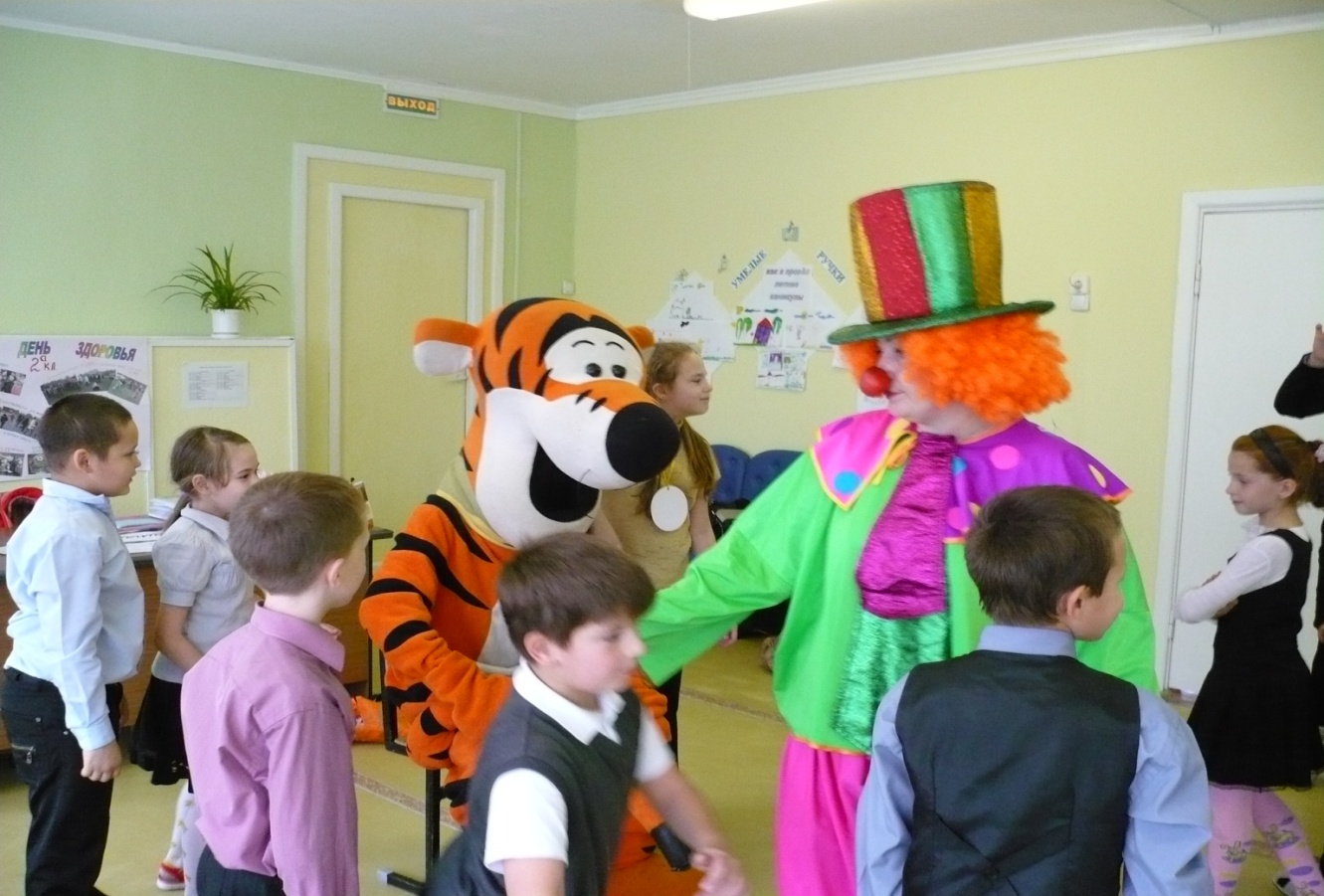 Веселые конкурсы, игры, викторины подарили ребятам не только хорошее настроение, но и учили работать в команде, быть дружными, развивали творческие способности.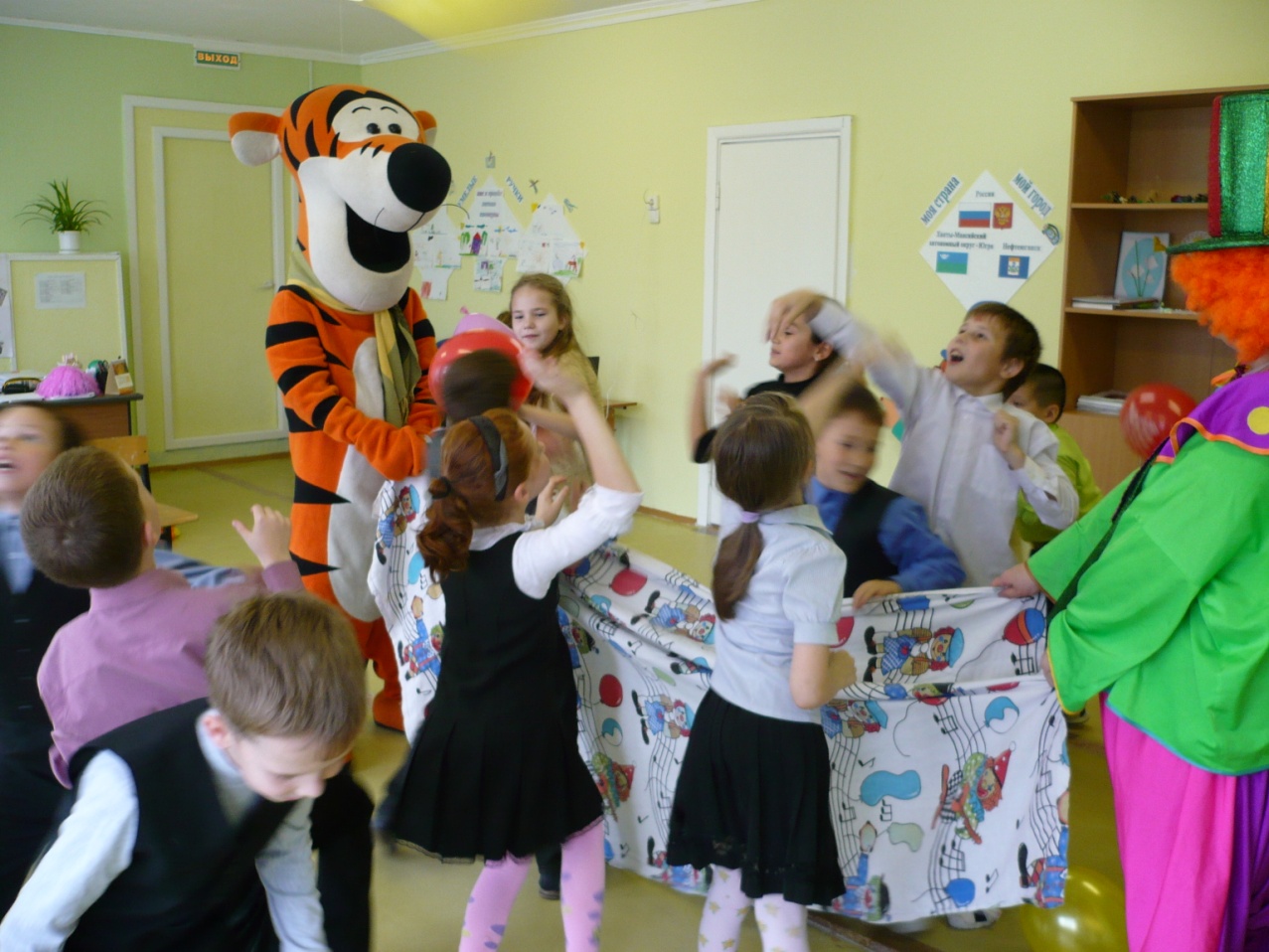 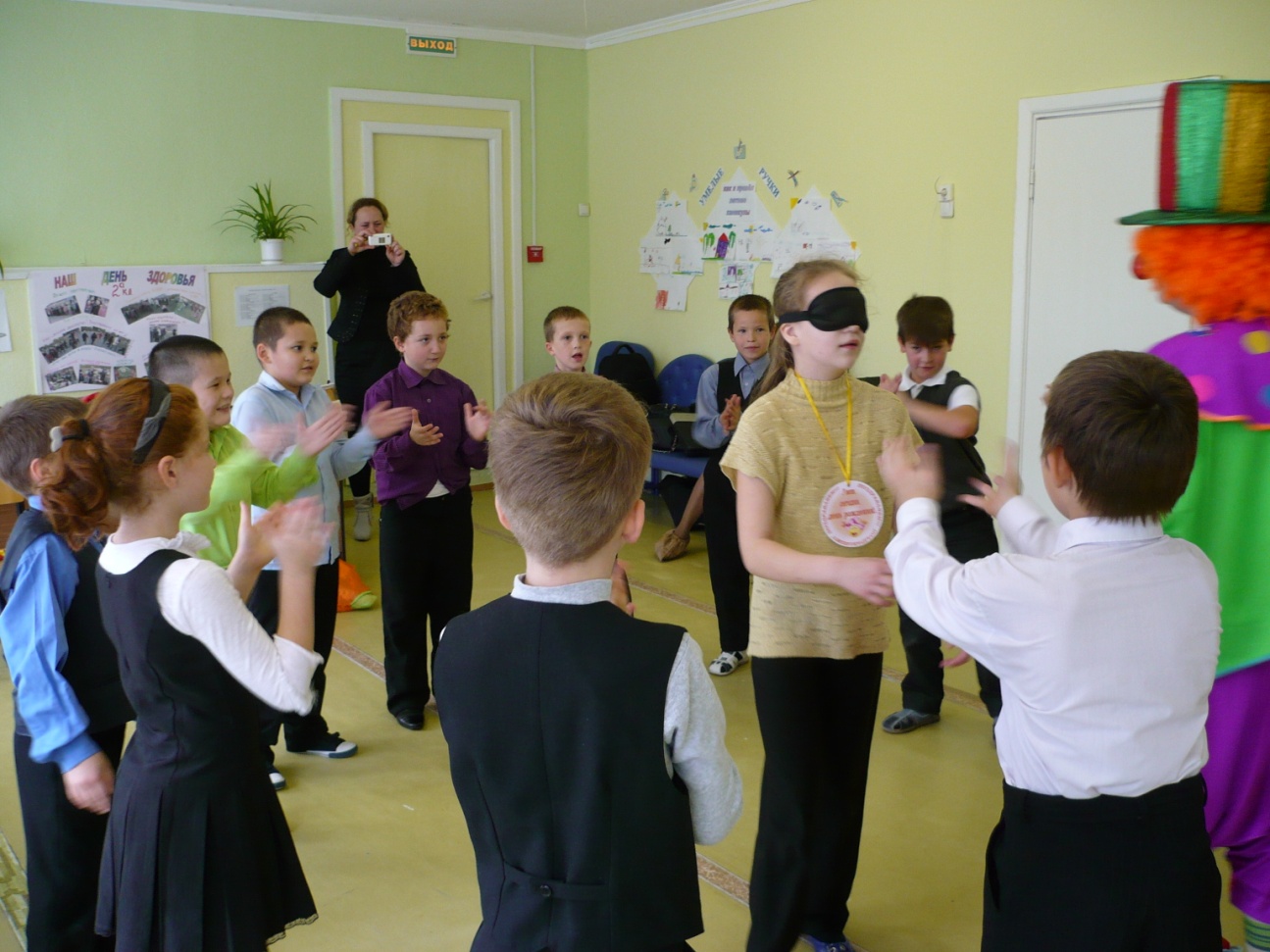 В школе прошла декада «Осень в городе», посвящённая нашему любимому городу.	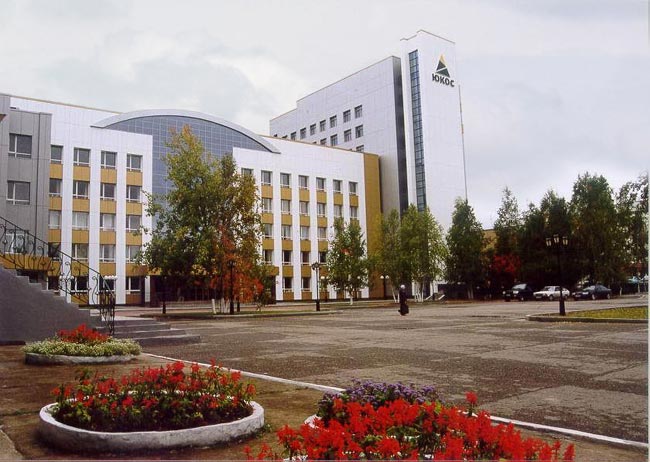 Ребята параллели 2х классов, разучивали стихи, рисовали рисунки на тему «Осень в городе»,  в классах прошли классные часы, беседы, прошла экскурсия.Ребята узнали, как появился наш город, что означает название города,  о людях, которые внесли значительный вклад в развитие нашего города.Приветствуем победителей «Конкурса чтецов»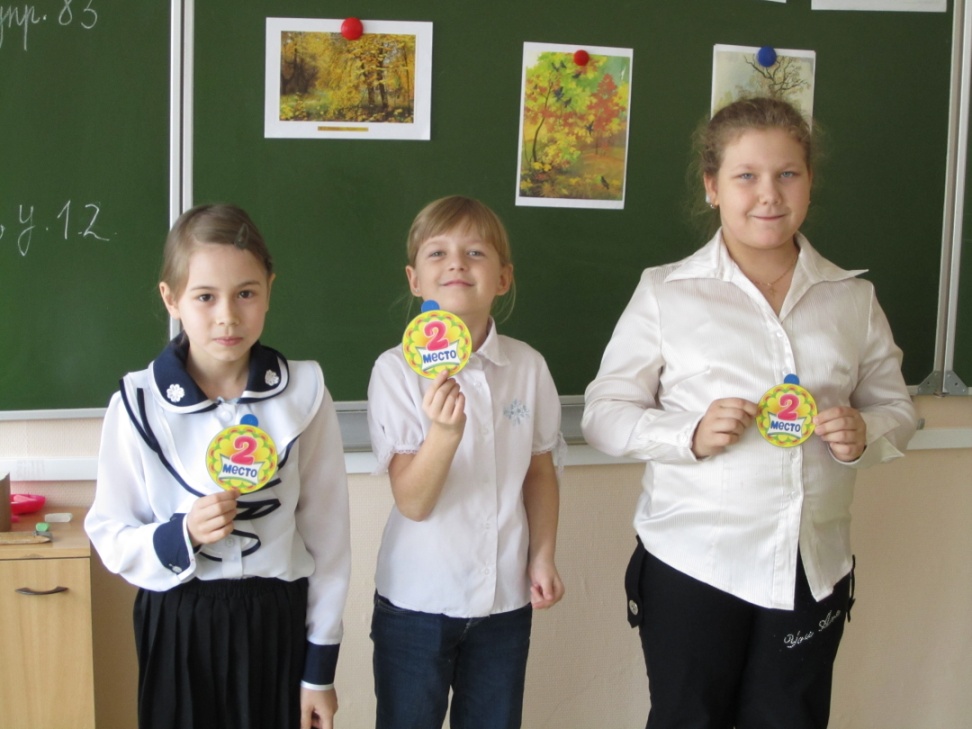 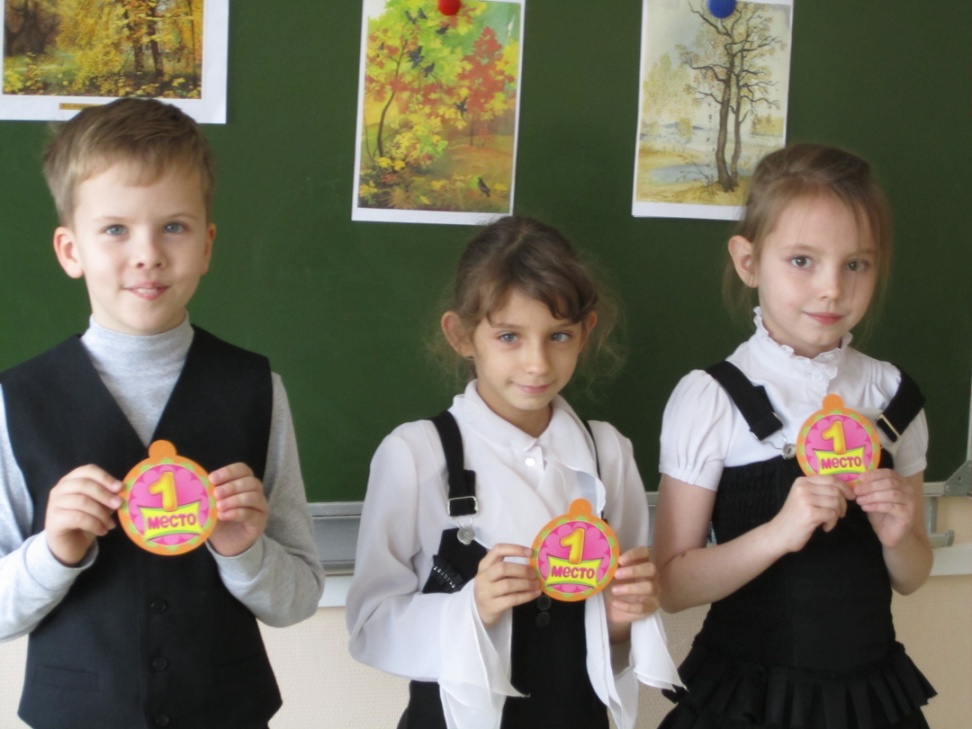 Ребята очень старались, и вот он торжественный момент – ПОБЕДИТЕЛИ!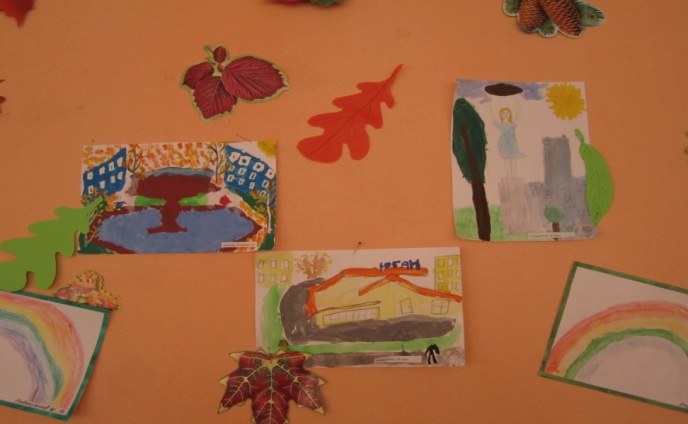 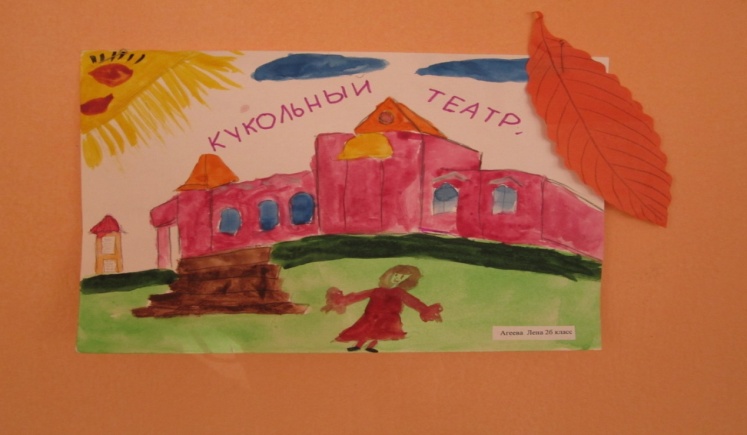 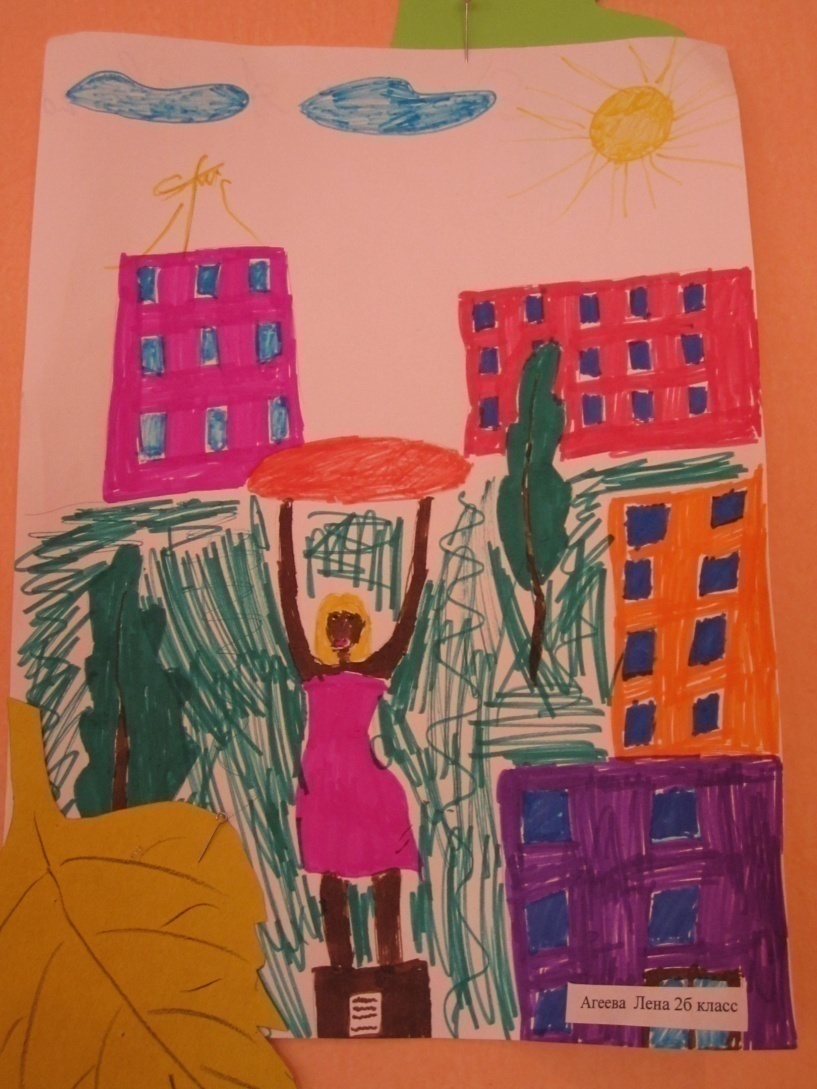 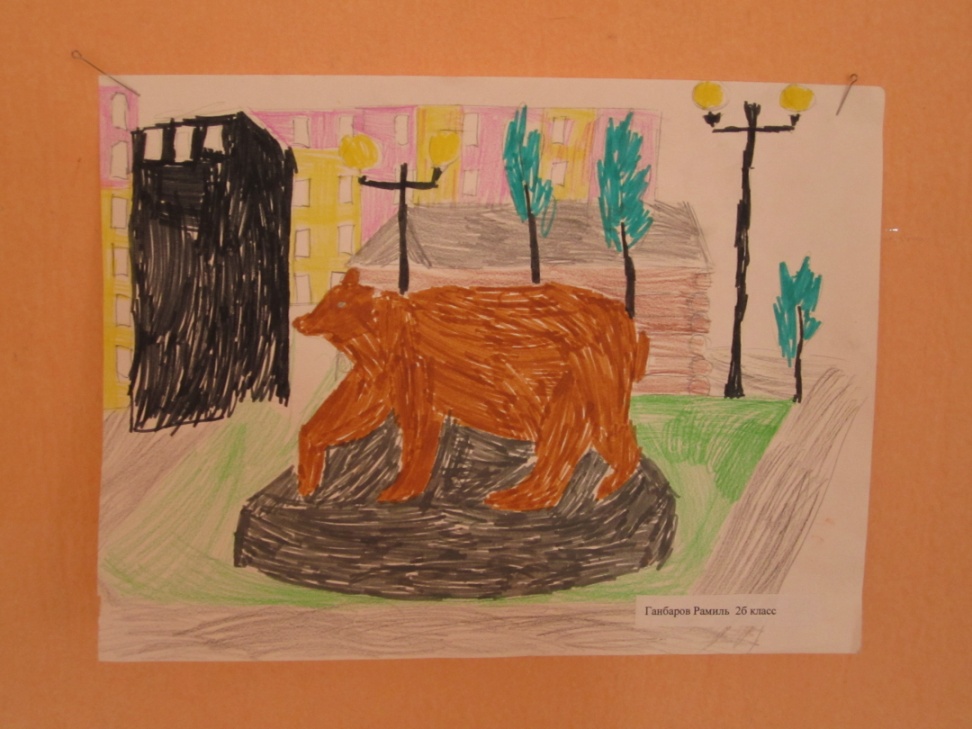 На завершающем этапе параллель 2х классов посетила музей «Музей первопроходцев». Организовать экскурсию помог Зонин  Дмитрий Александрович, папа Усмановой Виктории, 2А класс.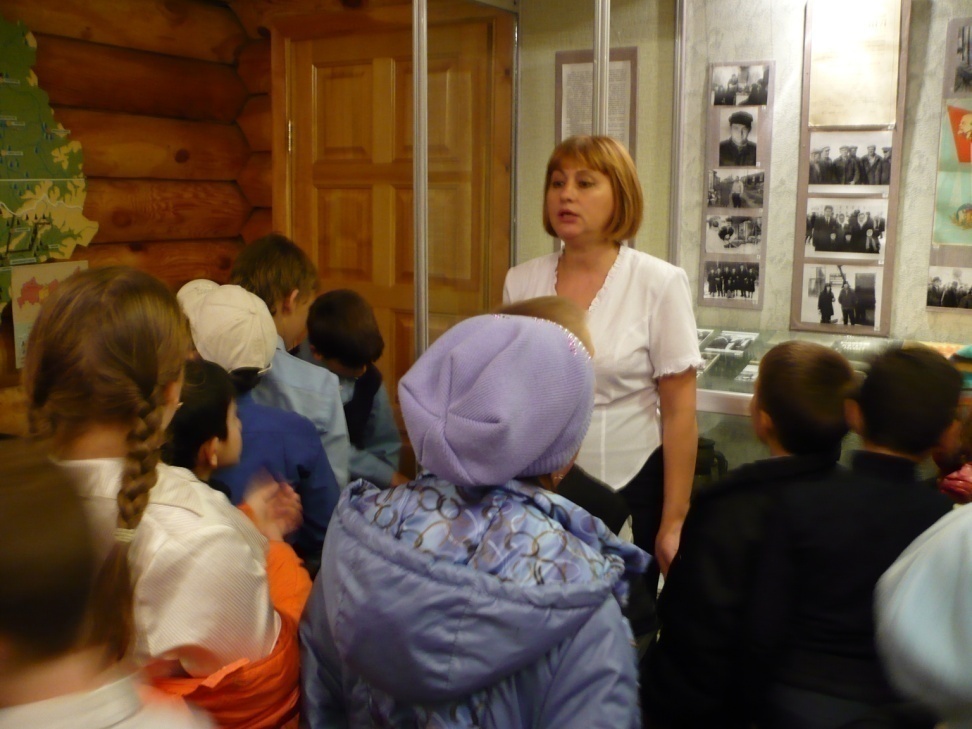 Сотрудники музея рассказали о людях, которые были первыми высадились на остров.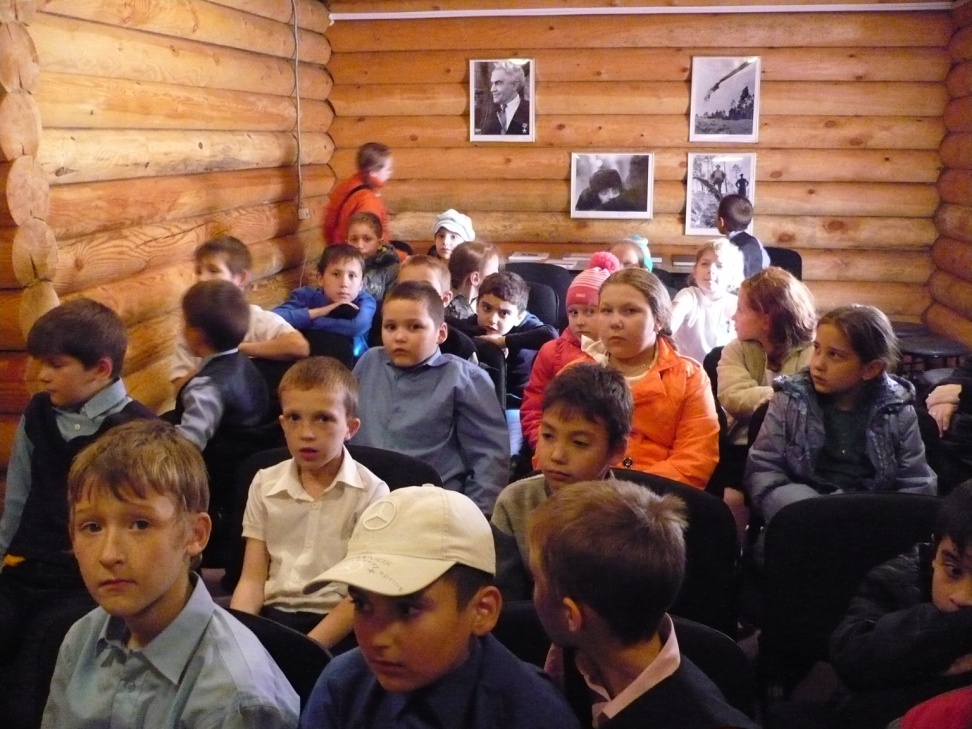 Ребята с интересом смотрели фильм о первом нефтяном фонтане и о людях  открывших нефтяные залежи.